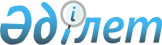 О дополнительном регламентировании порядка проведения мирных собраний, митингов, шествий, пикетов и демонстраций в городе Кокшетау
					
			Утративший силу
			
			
		
					Решение Кокшетауского городского маслихата Акмолинской области от 28 ноября 2019 года № С-38/7. Зарегистрировано Департаментом юстиции Акмолинской области 29 ноября 2019 года № 7524. Утратило силу - решением Кокшетауского городского маслихата Акмолинской области от 15 сентября 2020 года № С-46/8.
      Сноска. Утратило силу решением Кокшетауского городского маслихата Акмолинской области от 15.09.2020 № С-46/8 (вводится в действие со дня официального опубликования).
      В соответствии со статьей 10 Закона Республики Казахстан от 17 марта 1995 года "О порядке организации и проведения мирных собраний, митингов, шествий, пикетов и демонстраций в Республике Казахстан", статьей 6 Закона Республики Казахстан от 23 января 2001 года "О местном государственном управлении и самоуправлении в Республике Казахстан", Кокшетауский городской маслихат РЕШИЛ:
      1. Дополнительно регламентировать порядок проведения мирных собраний, митингов, шествий, пикетов и демонстраций в городе Кокшетау согласно приложению к настоящему решению.
      2. Признать утратившим силу решение Кокшетауского городского маслихата "О дополнительном регламентировании порядка проведения мирных собраний, митингов, шествий, пикетов и демонстраций в городе Кокшетау" от 09 августа 2016 года № С-3/6 (зарегистрировано в Реестре государственной регистрации нормативных правовых актов № 5513, опубликовано 13 сентября 2016 года в информационно-правовой системе "Әділет").
      3. Настоящее решение вступает в силу со дня государственной регистрации в Департаменте юстиции Акмолинской области и вводится в действие со дня официального опубликования.
      "СОГЛАСОВАНО" Дополнительный порядок проведения мирных собраний, митингов, шествий, пикетов и демонстраций в городе Кокшетау
      1. Определить места проведения мирных собраний и митингов:
      1) Акмолинская область, город Кокшетау, сквер на пересечении проспекта Абылай хана и улицы Т. Сулейменова;
      2) Акмолинская область, город Кокшетау, памятник Воинам- Интернационалистам Афганистана по проспекту Нұрсұлтан Назарбаев;
      3) Акмолинская область, город Кокшетау, площадка слева от дворца спорта "Бурабай" по улице А. Пушкина.
      2. Определить маршрут проведения мирных шествий и демонстраций:
      Акмолинская область, город Кокшетау, от проспекта Нұрсұлтан Назарбаев по улице Абая до площади "Тәуелсіздік".
      3. Уполномоченным (организаторам) и участникам мероприятия не допускается участие в состоянии алкогольного и наркотического опьянения.
      4. В целях обеспечения общественного порядка и безопасности участников пикета:
      1) участники различных одиночных пикетов должны располагаться относительно друг друга на расстоянии не менее 50 метров или быть в пределах прямой видимости;
      2) проведение в один и тот же день и время, на одном и том же объекте допускается не более трех одиночных пикетов.
      5. При пикетировании разрешается:
      1) стоять, сидеть у пикетируемого объекта;
      2) использовать средства наглядной агитации;
      3) выкрикивать краткие лозунги, слоганы по теме пикета.
      6. Для продолжения мероприятия в иной форме мирного собрания, митинга, шествия, пикета и демонстрации необходимо получение решения местного исполнительного органа города Кокшетау, в порядке установленном Законом Республики Казахстан от 17 марта 1995 года "О порядке организации и проведения мирных собраний, митингов, шествий, пикетов и демонстраций в Республике Казахстан".
      7. В случае, когда получен отказ акимата города Кокшетау в проведении мирного собрания, митинга, шествия, пикета и демонстрации, или когда состоялось решение о его запрещении, уполномоченные (организаторы) незамедлительно принимают меры по отмене всех подготовительных мероприятий и по надлежащему оповещению об этом потенциальных участников.
					© 2012. РГП на ПХВ «Институт законодательства и правовой информации Республики Казахстан» Министерства юстиции Республики Казахстан
				
      Председатель 38-ой
внеочердной сессии
Кокшетауского городского
маслихата шестого созыва

С.Зиборов

      Секретарь Кокшетауского
городского маслихата
шестого созыва

Ж.Абишев

      Акимат города Кокшетау
Приложение к решению
Кокшетауского городского
маслихата от 28 ноября
2019 года № С-38/7